Lichttechnik im .aeb Raum 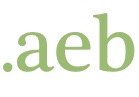 Neue Einweisungstermine für das Wintersemester 2016/17Wer die neue Lichttechnik im .aeb Raum nutzen möchte, muss an einer Einweisung in die Lichttechnik teilnehmen.Montag den 05. Dezember 2016, 10-12 UhrMontag den 16. Januar 2017, 10-12 UhrIn dem Doodle könnt ihr euch eintragen, damit seid ihr angemeldet.http://doodle.com/poll/aq9e24wpxuhnsfn8